Demande d’avis de la commission administrative paritaireCatégorie A  B  C LICENCIEMENT POUR INAPTITUDE PHYSIQUEEN CAS DE NON POSSIBILITE DE RECLASSEMENTCollectivité :Nom / Prénom de l’agent :Grade :Date de nomination stagiaire :Date de nomination dans la collectivité :Licenciement pour inaptitude physique :PIÈCES A JOINDRE :Avis du comité médical.Documents attestant que des possibilités de reclassement ont été proposées à l’agent.LeNOM ET SIGNATURE DE L’AUTORITÉ TERRITORIALE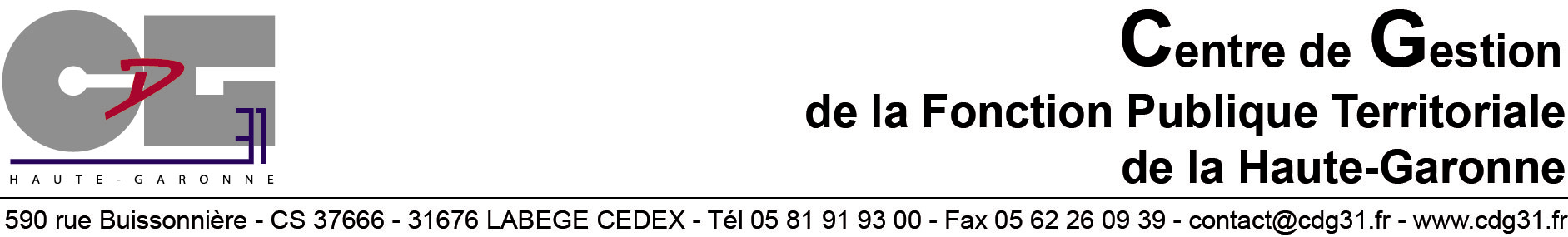 